AVALIAÇÃO  DIAGNÓSTICA SPAECE 2º ANO – AGOSTO 2014 ALUNO(A) : 	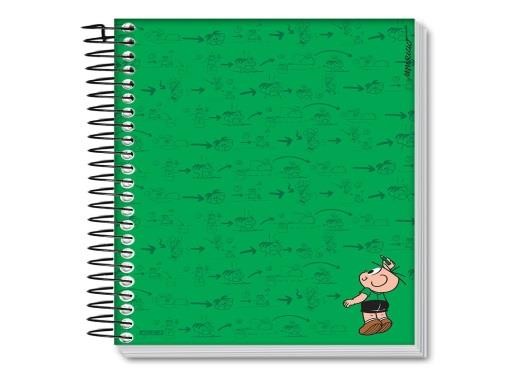 QUESTÃO 01 [D6-N2]CHINELO	LÁPISMODERNO	BORRACHAQUESTÃO 02 [D9- N2]RU	GA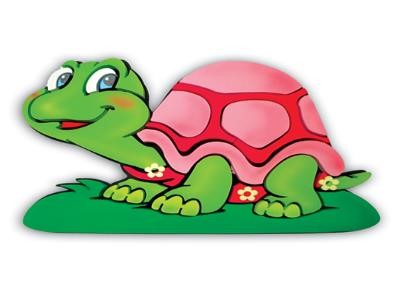 TAR	TAQUESTÃO 03  [D8- N1]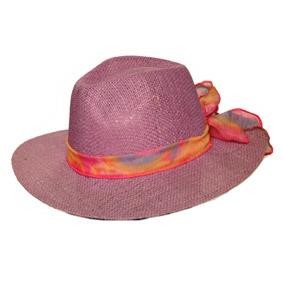 CHULÉ	CHUVACHAVEIRO	CHOCOLATEQUESTÃO 04 [D7-N2]05	0704	09QUESTÃO 05 [ D9 – N1]ME - RA	ME – CACA - RA	DEI -  CAQUESTÃO 06 [ D4 – N2]09	0405	07QUESTÃO 07[D4- N2]VAMOSCOMER TODO O NOSSO LANCHE PARA CRESCER. VAMOS COMERTODONOSSO LANCHE PARA CRESCER. VAMOS COMER TODOO NOSSOLANCHE PARA CRESCER. VAMOS COMER TODO O NOSSO LANCHE PARA CRESCERQUESTÃO 08 [ D1- N2]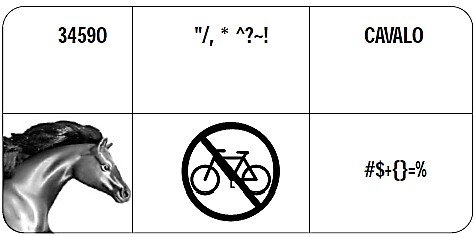 QUESTÃO 09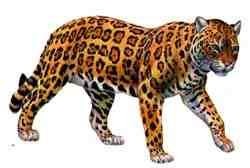 ONÇA-PINTADA	GIRAFALEÃO	GATO SELVAGEMQUESTÃO 10 [ D22- N1]Leia o texto abaixo:O texto arroz-doce serve para passar o tempo e distrair.ensinar a preparar um doce caseiro. lembrar o que comprar no supermercado.informar sobre a importância da alimentação.QUESTÃO 11 D13- N2LEIA O POEMA PARA RESPONDER AS QUESTÕES 11 E 12.Segundo o texto, Lampião é conhecido no Brasil inteiro como: um cabra macho e rei dos cangaceirosum homem medroso um homem ricoum cabra inteligenteQUESTÃO 12  [ D6- N2]A palavra que rima com brasileiro éinteiro.	interior.Conhecido	terrorQUESTÃO 13 [ D13- N1] LEIA O BILHETE: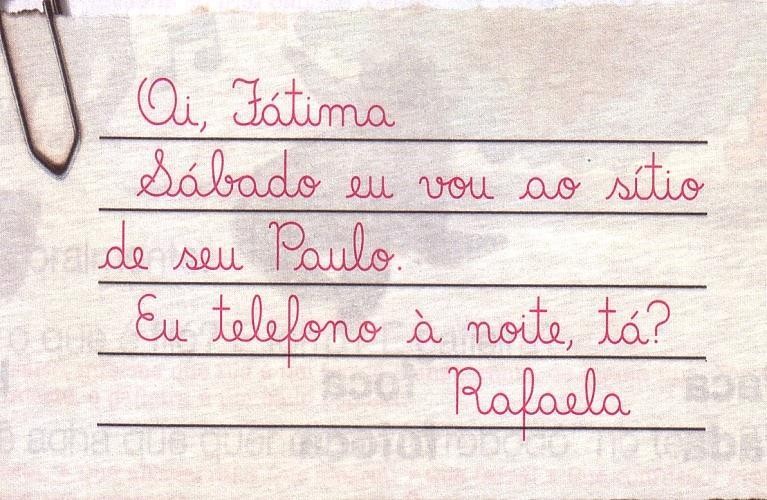 Quem escreveu o bilhete foi: FátimaPaulo Rafaelaa mãe de RafaelaQUESTÃO 14 [ D22- N1]Leia o texto abaixo: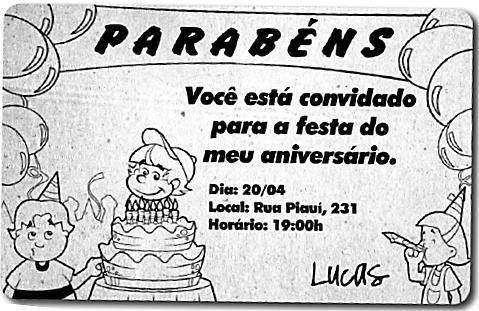 Esse texto serve para: divertirinformar convidar emocionarLeia o texto e responda a questão:O assunto principal do texto é:O beijo que a princesa deu no sapo e ele se transformou em um príncipe A beleza da princesaO sapo que canta na lagoa A feiura do sapoQUESTÃO 16 [ D13- N2]Leia o texto:João fala que o pai é um herói porque: O pai é muito forteO pai deixa o sabiá ir embora Deixa ele fazer tudo o que querO pai pega o sabiá e coloca na gaiolaDe acordo com o texto a raposa: Conseguiu pegar os cachos de uvas Comeu as uvasNão conseguiu pegar as uvasFicou feliz porque as uvas estavam maduras.QUESTÃO 18 [ D14- N2]Leia com atenção: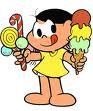 O principal ingrediente desta receita é:Morango	abacateLimão	laranjaLeia o texto e responda:O assunto do texto é:o elefante do circo.	a vida do cão na fazendaa vida da cadelinha	a doença dos cachorrosQUESTÃO 20 [ D 18- N1]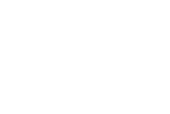 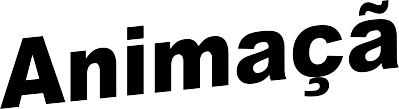 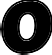 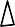 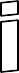 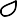 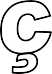 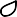 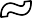 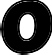 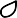 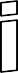 O  tema do texto é: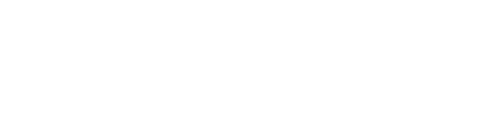 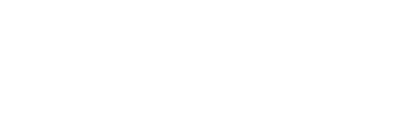 show animação estudantil.	show animação infantilshow juventude animação	show animação juvenilQUESTÃO 21[ D22- N1]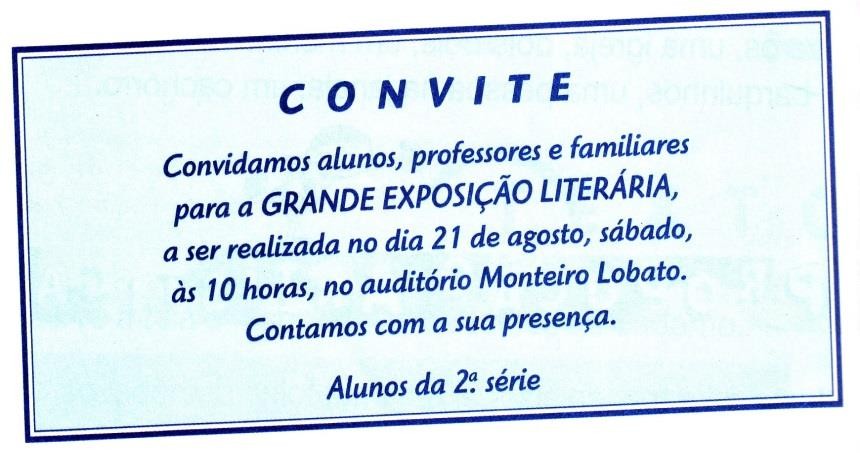 Leia o texto ao lado:A finalidade do texto: convidar para uma exposição montar um brinquedocontar uma piada fazer uma comida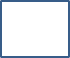 Leia o texto: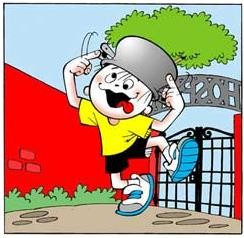 O texto foi escrito para:apresentar uma noticia.	contar uma piada engraçada  preparar um suco	 fazer um comunicadoQUESTÃO 23 [ D21] LEIA O TEXTO.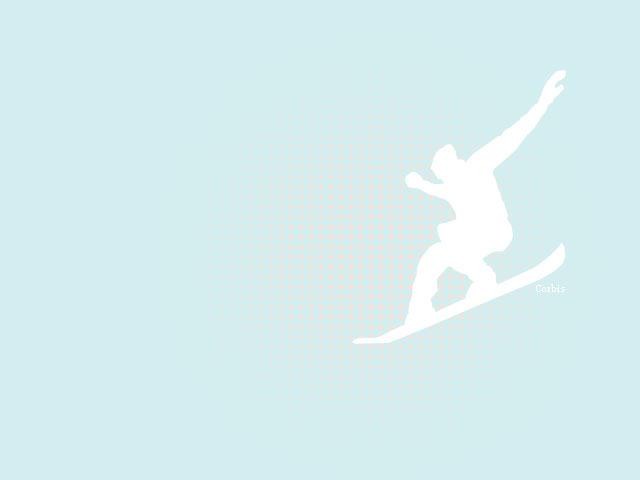 O texto acima é:convite	 carta	  anúncio	receitaQUESTÃO 24 [D4- N2]Faça um x na frase que está separada de forma correta. euvivosempre nomundo da lua. eu vivo sempre no mundoda lua.eu vivosempre no mundo da lua. eu vivo sempre no mundo da lua.POLENTA EPOLENTINAnimam sua festa comalegria e descontração.		Faça a festa do seu filho ficar diferente!Ligue 100-0034POLENTINAnimam sua festa comalegria e descontração.		Faça a festa do seu filho ficar diferente!Ligue 100-0034POLENTINAnimam sua festa comalegria e descontração.		Faça a festa do seu filho ficar diferente!Ligue 100-0034